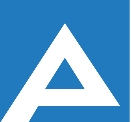 Agenţia Naţională pentru Ocuparea Forţei de MuncăLista candidaţilor care au promovat proba scrisă și sunt admişi la interviuNr. d/oNume, PrenumeComentariiSpecialist principal,  Direcția ocuparea forței de muncă NisporeniSpecialist principal,  Direcția ocuparea forței de muncă NisporeniSpecialist principal,  Direcția ocuparea forței de muncă Nisporeni      1.Tulbure EugeniaInterviul va avea loc la data 26.10.2023, ora 13.00,Bir. 610